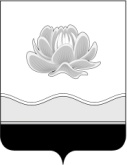 Российская Федерация                              Кемеровская областьМысковский городской округСовет народных депутатов Мысковского городского округа(пятый созыв)Р Е Ш Е Н И Еот  25 декабря 2014г. № 84-нг.МыскиОб установлении тарифов на услуги, предоставляемые муниципальным бюджетным учреждением «Молодежный спортивно-оздоровительный комплекс «Центр»» В соответствии с пунктом 4 части 1 статьи 17 Федерального Закона Российской Федерации от 06.10.2003 № 131-ФЗ «Об общих принципах организации местного самоуправления в Российской Федерации», пунктом 6 части 1 статьи 32 Устава Мысковского городского округа, Совет народных депутатов Мысковского городского округар е ш и л:1. Установить тарифы на услуги, предоставляемые муниципальным бюджетным учреждением «Молодежный спортивно-оздоровительный комплекс «Центр»» согласно приложению.2. Настоящее решение направить главе Мысковского городского округа для подписания и опубликования (обнародования) в установленном порядке.3. Настоящее решение вступает в силу в день, следующий за днем его официального опубликования.4. Контроль за исполнением настоящего решения возложить на комитет Совета народных депутатов Мысковского городского округа по развитию экономики, бюджету, налогам и финансам (А.М. Кульчицкий).Председатель Совета народных депутатов     Мысковского городского округа                                                                        Е.В.ТимофеевГлава Мысковского городского округа                                                                Д.Л.Иванов«____»______________2014г.           (дата подписания)Приложениек решению Совета  народных депутатов                                                                      Мысковского городского округа	от 25.12.2014г. № 84-нТАРИФЫ НА УСЛУГИ, ПРЕДОСТАВЛЯЕМЫЕ МУНИЦИПАЛЬНЫМ БЮДЖЕТНЫМ УЧРЕЖДЕНИЕМ «МОЛОДЕЖНЫЙ СПОРТИВНО-ОЗДОРОВИТЕЛЬНЫЙ КОМПЛЕКС «ЦЕНТР»»№Наименование услуги Цена (тариф), руб.1.Стоимость разового абонемента на посещение бассейна с сауной за один час, в будние дни до 17-00 часов:- стоимость разового взрослого абонемента - стоимость разового детского абонемента100502.Стоимость разового абонемента на посещение бассейна с сауной за один час, в будние дни после 17-00 часов и в выходные дни:- стоимость разового взрослого абонемента - стоимость разового детского абонемента150703.Стоимость месячного абонемента на посещение бассейна с сауной  (8 занятий в месяц по 1 часу), в будние дни до 17-00 часов:- стоимость разового взрослого абонемента - стоимость разового детского абонемента7003504.Стоимость месячного абонемента на посещение бассейна с сауной  (8 занятий в месяц по 1 часу), в будние дни после 17-00 часов и в выходные дни:- стоимость разового взрослого абонемента - стоимость разового детского абонемента10004505.Стоимость одного койко-места (1 сутки)3706.Стоимость эксплуатации банкетного зала для проведения культурно-массовых мероприятий (1 час)1966